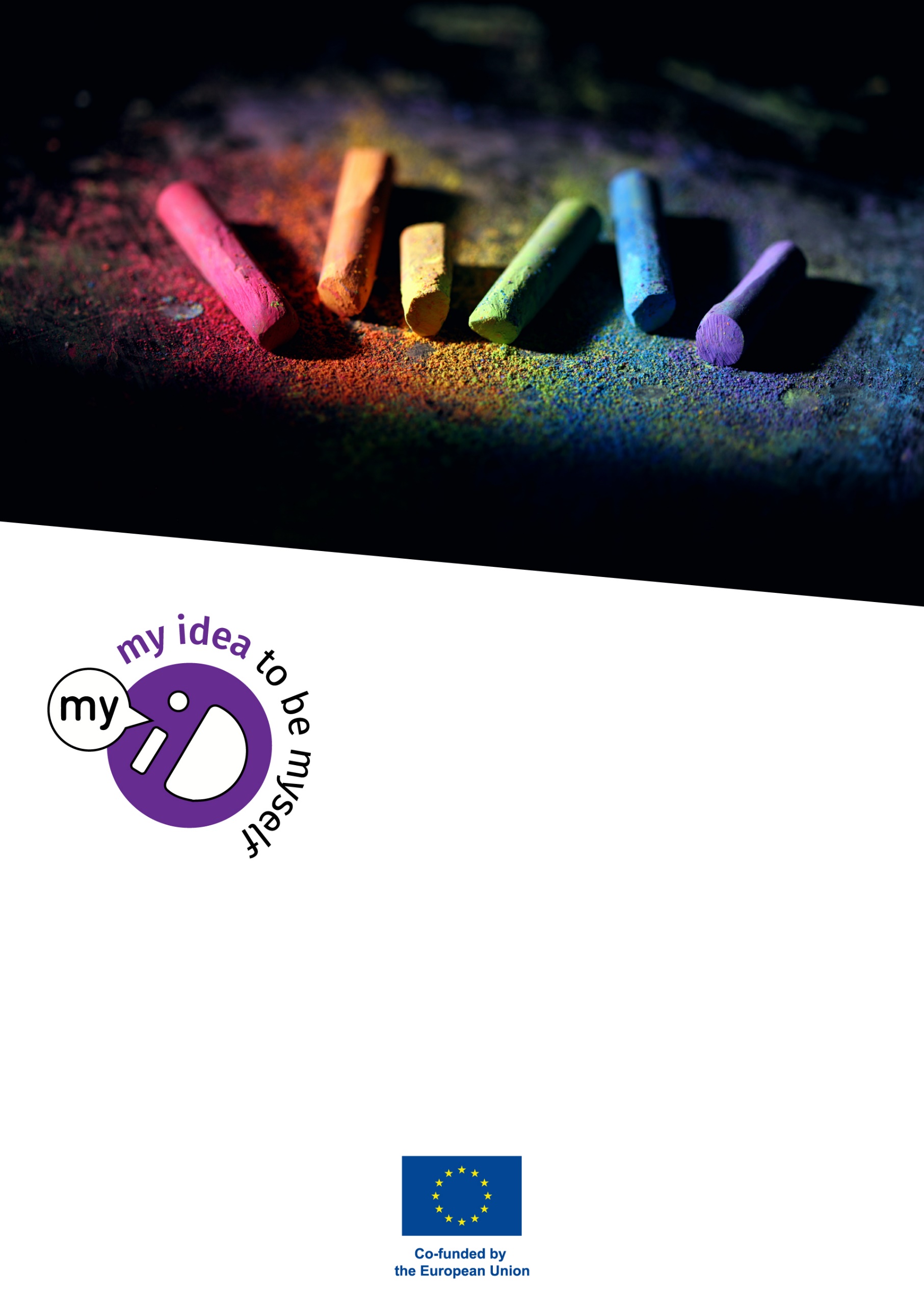 ResumEn aquest manual, s'explica com les escoles poden connectar i treballar amb les famílies sobre diversitat sexual i de gènere. Donat que aquest és un tema sensible, s'intenten proporcionar directrius i suggeriments per evitar conflictes i treballar amb les famílies de manera constructiva. Es reconeix que les escoles tenen diferents maneres de involucrar a les famílies, i que aquestes poden acceptar o processar que els seus fills siguin lesbianes, gais, bisexuals, transgènere, intersexuals, queer o relacionats (LGBTIQ+), o ho poden desaprovar. També es té en compte que els pares poden ser cisgènere heterosexuals, però també poden ser ells mateixos LGBTIQ+ o tenir fills LGBTIQ+. Es procura proporcionar a les escoles informació de fons sobre la diversitat d'aquestes famílies i les seves necessitats. Al final del manual, s'ofereixen algunes indicacions sobre com les escoles poden desenvolupar estratègies de cooperació menys o més intenses amb les famílies.Aquest manual és el primer producte d'una sèrie de tres. Els altres productes són un fulletó que les escoles poden donar a les famílies interessades sobre la visió de l'escola sobre la diversitat sexual i de gènere i un fulletó més curt sobre diversitat sexual i de gènere per a les famílies en general.IntroduccióCom escola, cal establir un entorn segur i acollidor per als estudiants Lesbianes, Gais, Bisexuals, Transgènere, Intersexuals i Queer (LGBTIQ+). No obstant això, això no sempre és fàcil. Hi ha persones tolerants i obertes, però també hi ha persones conservadores que consideren que la diversitat sexual i de gènere és problemàtica, potser fins i tot una amenaça per a la societat. En canvi, els joves solen ser bastant curiosos durant l’adolescència i per tant, és molt possible que s’hagin fet algunes preguntes sobre la seva sexualitat. Amb sensibilitat, es pot gestionar la seva possible sorpresa o reaccions negatives, especialment si el professorat està ben format. No obstant això, per a moltes escoles, l'actitud i les reaccions de les famílies poden ser vistes com un aspecte problemàtic. Com a adults, les seves actituds i opinions ja estan formades i són més difícils de canviar. Per exemple, poden pensar que l’interès del professorat pels estudiants LGBTIQ+ és inapropiat i constitueix un intent d'adoctrinament dels seus fills amb idees indesitjables sobre la diversitat. Sobre aquesta guiaDonat que aquest és un desafiament que es presenta de manera regular, el consorci My-ID ha decidit desenvolupar una guia específica per donar suport a les escoles en la connexió amb les famílies i alguns productes complementaris pròpiament per aquestes. Aquesta guia és la primera de tres publicacions. En aquesta guia per a les escoles, destaquem el que les escoles poden fer i com poden connectar millor amb les famílies.Aquesta guia es basa en l’avaluació de les necessitats de les famílies que es va realitzar mitjançant una sèrie d'entrevistes amb les famílies de les escoles participants en el projecte My-ID i en una revisió bibliogràfica de bones pràctiques en la connexió amb les famílies i en la diversitat sexual i de gènere.Documents complementaris a la guiaA més d'aquesta guia, hem creat dos publicacions addicionals. La primera és una plantilla per a un fulletó específicament escrit per a les famílies d'una escola en concret. Proporciona informació sobre què és la diversitat sexual i de gènere, com és rellevant per a l'escola i les actuacions de l’escola amb la intenció de fer aquesta un entorn segur i acollidor per als estudiants amb diversitat sexual i de gènere. L'escola pot editar aquest fulletó i afegir un petit capítol sobre les accions concretes que està portant a terme i les possibilitats perquè els pares es connectin amb l'escola o col·laborin en la política d’aquesta. També pot oferir una referència al procediment de queixa en cas que les famílies es mostrin en desacord amb alguna part de la política respecte la diversitat sexual i de gènere.La segona població és també un fulletó breu escrit per a les famílies en general. Aquest fulletó explica breument també què és la diversitat sexual i de gènere i intenta tranquil·litzar a diferents tipologies de famílies que poden tenir diferents reaccions davant d'aquestes diversitats. També, aborda els sentiments que les famílies des d’una perspectiva poden més acceptant, processadora o desaprovadora i dona algunes suggeriments generals sobre què fer en aquestes situacions.Terminologia utilitzada en aquesta guiaAquesta guia, es centra en l'Orientació Sexual, la Identitat de Gènere i les Característiques Sexuals. "Orientació Sexual" fa referència a l'heterosexualitat, la bisexualitat, l'homosexualitat i altres etiquetes més matisades per a l'atracció sexual. "Identitat de Gènere" fa referència a la identificació com a home o dona cisgènere, no binària o transgènere. Les "Característiques Sexuals" es refereixen als aspectes biològics del sexe d'una persona, com ara home, intersexual o dona. En la literatura científica o política, sovint s'abrevia això com SOGIESC, però en aquest manual intentem evitar massa abreviacions. Per això, hem triat el terme més col·loquial "diversitat sexual i de gènere".Sovint, les persones que no són cisgènere heterosexuals són anomenades sovint Lesbianes, Gais, Bisexuals, Transgènere, Intersexuals, Queer o amb etiquetes relacionades ('LGBTIQ+'). Els moviments LGBTIQ+ consideren aquestes sigles com a importants perquè els dóna una sensació de representació en un món que sovint els ha ignorat. No obstant això, des d'un punt de vista educatiu, etiquetar les persones pot ser problemàtic perquè pot reforçar estereotips en lloc de minimitzar-los. A més, utilitzar aquestes sigles pot portar a centrar el suport només en les persones que 'surtin de l’armari' i s'etiquetin com a LGBTIQ+, mentre que es descuiden els joves que encara no estan preparats per etiquetar-se a si mateixos o que prenen una decisió conscient de no etiquetar-se en absolut. Malgrat això, utilitzar aquest acrònim pot ser útil per expressar suport explícit a les minories marginades. Així que és una mena de dilema com referir-se adequadament a aquests grups moltes vegades exclosos.GALE (“Global alliance for LBGT education”) va encunyar l'acrònim més inclusiu "DESPOGI" (Desavantatjats a causa de la seva Expressió de Preferència Sexual o Identitat de Gènere), però aquest terme encara no és àmpliament conegut. Per això, es prioritzarà la utilització de "diversitat sexual i de gènere" en aquest manual quan parlem del tema de manera general, i utilitzarem l'acrònim més conegut "LGBTIQ+" quan ens referim als grups objectiu. Així mateix, cal tenir en compte que en aquesta publicació es considera que "LGBTIQ+" inclou estudiants que estan marginats, assetjats o discriminats a causa del seu comportament sexual o de gènere no conformista, fins i tot quan es consideren o es presenten com a cisgènere heterosexuals.Política d’escolaCom a escola, cal intentar establir un entorn segur i acollidor per als estudiants LGBTIQ+. Aquest esforç pot ser criticat per algunes famílies. Actualment, existeixen moviments socials i polítics que condemnen la diversitat en general i que sovint intenten censurar i prohibir específicament la diversitat sexual i de gènere. Aquestes diferències d'opinió sobre la diversitat sexual i de gènere poden derivar en conflicte i fins i tot en campanyes de difamació polititzades. La nostra experiència ens ensenya que els gestors escolars sovint es posen nerviosos davant d'aquestes amenaces i intenten minimitzar els 'danys a la imatge de l'escola' donant l'esquena als seus principis i cedint a demandes discriminatòries.Per evitar aquesta trampa, l'escola necessita una filosofia i visió escolar ben formulades i una política escolar concreta que les connecti. Aquesta visió i política han de ser clares tant per les famílies com pels estudiants abans que s'inscriguin a l'escola. Aquest és el punt de partida més important quan les escoles volen gestionar els possibles conflictes amb èxit.És clar que, fins i tot quan una escola té una política clara, les circumstàncies socials i polítiques canvien i poden reduir el suport a la diversitat i confondre a les famílies. Això significa que les escoles han de preocupar-se de diverses maneres de participació de les famílies, una manera de connectar amb els progenitors quan tenen dubtes, i en cas de conflicte greu, tenir un procediment de queixa transparent i independent.En el material de lectura per a la formació de professors de My-ID, vam explicar que una bona política escolar per assegurar aquest entorn es basa tant en criteris relacionats amb el contingut de la política escolar com en la manera com aquesta política es va implementant gradualment per garantir que la innovació sigui acceptada per tota la població escolar. Als dos paràgrafs següents entrarem en detalls sobre això:Els quatre pilars de la política escolarSegons la majoria dels estàndards de qualitat escolar, una bona política escolar ha de tenir com a pilars: (1) objectius i plans clars, (2) un entorn escolar segur, (3) un bon currículum que es dugui a terme adequadament i (4) una bona atenció a l'estudiant. És clar que cada escola adaptarà aquests tipus de criteris generals a la seva situació específica. Una escola que estigui orgullosa de promoure resultats acadèmics i intel·ligència pot voler fer èmfasi en què la veritable intel·ligència significa "flexibilitat mental", incloent tolerància, respecte i curiositat per diverses formes de diversitat. Una escola que es vanagloriï del seu programa esportiu pot voler destacar que la veritable esportivitat no només és sobre competició i guanyar, sinó també sobre joc net i treball en equip, que inclou treballar amb una àmplia diversitat de membres de l'equip. Una escola religiosa pot voler fer èmfasi que la seva religió no és només sobre aprendre de memòria textos religiosos, sinó també sobre comunitat i la compassió, la qual cosa inclou abraçar la diversitat que Déu ha creat. Per tant, intentem que aquests criteris no siguin concebuts com a coercitius i rígids, sinó com a aportació i inspiració per desenvolupar una política escolar acollidora i de suport adaptada a tots els estudiants i les seves famílies.A continuació, es descriu com tot això es podria traduir en un suport integrat a la diversitat sexual i de gènere:(1) Objectius clars:1. Seguiment: L'escola investiga i informa regularment sobre el benestar dels estudiants, incloent-hi els estudiants LGBTIQ+. Aquesta recerca és necessària per desenvolupar polítiques basades en evidències. Deixar de banda les qüestions sobre els estudiants LGBTIQ+ resultarà en invisibilitat i la impossibilitat d'adaptar adequadament la política escolar.2. Transmetre seguretat. A partir del seguiment, l'escola formula una visió sobre com disminuir els comentaris i l'assetjament per erradicar la discriminació, incloent-hi aquella basada en la diversitat sexual i de gènere. Cal tenir en compte que molts casos d'assetjament i discriminació homofòbica i transfòbica, com el racisme i el sexisme, sovint es disfressen a les escoles com a 'comentaris' i es normalitzen com a una cosa innocent. Una cultura escolar segura i acollidora es caracteritza pel fet que els estudiants i els professors tenen predominantment una actitud amistosa els uns amb els altres. Els comentaris poden succeir, però és divertit i no conté menyspreus denigrants. La veritable seguretat escolar és més que un conjunt de normes de comportament acceptable i de càstigs per la transgressió d'aquestes normes.3. Ciutadania. L'escola formula una visió explícita sobre com entén la "ciutadania". Amb "ciutadania" entenem tot l'abast d'expectatives socials sobre l'autonomia personal per poder expressar la teva opinió de manera raonable, saber escoltar els punts de vista dels altres sense alterar-se, comportament (pro)social i de grup, i la participació democràtica. La relació amb la diversitat sexual i de gènere és que tots els estudiants, inclosos els estudiants LGBTIQ+, haurien de poder expressar la seva identitat sexual o de gènere o parlar sobre el seu desenvolupament sexual i social sense ser menystinguts o ridiculitzats per això.(2) Ambient segur a l’escola4. Normes per un comportant prosocial. L'escola estableix acords explícits amb els estudiants sobre el comportament (pro)social, incloent-hi el comportament cap als estudiants de minories, com els LGBTIQ+. La recerca demostra que la mesura més eficaç per crear un entorn segur a l'escola és quan les normes de comportament es consensuen entre professors i estudiants durant els primers 3 mesos de l'any acadèmic. Un dictat de normes de comportament acceptables imposades pels professors als estudiants no és eficaç i només es pot mantenir mitjançant un càstig regular.5. Com mantenir la seguretat? L'escola manté una coherència en tractar el comportament negatiu, incloent-hi el dels estudiants de minories (incloent-hi els LGBTIQ+). En moltes escoles, els professors tenen una certa autonomia i poden tenir diferents maneres de promoure el comportament (pro)social i gestionar el comportament negatiu. La manca de coherència entre els professors anima els estudiants a provar fins a quin punt poden arribar amb cada professor i crea la percepció que l'escola en conjunt no és segura. Un altre aspecte de la coherència necessària és com i quan l'escola aplica 'càstigs'. La recerca demostra que el càstig no és una eina efectiva per regular el comportament social i que principalment porta a evitar el càstig movent el comportament negatiu a llocs on el personal de l'escola no ho nota. És per això que els estudiants LGBTIQ+ experimenten una sensació d'inseguretat més als passadissos, banys i altres espais fora de les aules de classe. Per mantenir la seguretat és facilitar la formació de grups de suport, ensenyar formes de comunicació no violenta, fomentar el control social de suport i ser un "defensor" quan hi ha assetjament.6. Expressió personal. L'escola fomenta i dóna suport a l'expressió personal a l'escola, incloent-hi expressions no tradicionals d'orientacions sexuals i identitats de gènere. Això inclou una atmosfera general d'obertura i interès pels altres en lloc d'una cultura escolar en la qual subgrups d'estudiants formin grups que rebutgin els "forasters", amb processos de competència i sense un sistema restauratiu per resoldre els conflictes.(3) Bones pràctiques educatives i el currículum7. Habilitats per al comportament (pro)social i la ciutadania. L'escola ensenya habilitats per al comportament (pro)social i la ciutadania, incloent-hi com tractar les persones LGBTIQ+ i aquelles amb altres diversitats. No és suficient si l'escola simplement té una visió sobre això; una visió ha de ser traduïda clarament en accions alineades. Els estudiants tenen diferents orígens i provenen d'escoles primàries diverses. Poden no tenir les habilitats bàsiques per reconèixer les seves emocions, expressar els seus sentiments, comunicar-se de manera no violenta, fer peticions respectuoses o gestionar conflictes sense lluitar o agredir. Fins i tot, quan aquestes habilitats ja han estat ensenyades pels pares i a les escoles primàries, els desenvolupaments hormonals i els processos de grup durant l'adolescència poden fer difícil per als estudiants d'institut aplicar el que han après anteriorment. L'escola ha de dissenyar un currículum concret per ensenyar aquestes habilitats.8. Educació sexual. L'escola ofereix una atenció tant biològica com social per a la diversitat sexual i de gènere al llarg d'un currículum espiral. Els estudiants de secundària es troben en una fase en què l'atracció sexual i les interaccions amb altres adolescents juguen un paper important. Per als estudiants que no han tingut una educació sexual adequada per edat abans de l'institut, ja sigui per part dels seus pares o de l'escola primària, algunes lliçons sobre els aspectes tècnics de la sexualitat poden ser inquietants i no són suficients per ajudar-los a desenvolupar una vida relacional i sexual feliç i satisfactòria. Això significa que l'educació sexual ha de ser completa (anant més enllà de la informació tècnica i tractant aspectes emocionals i socials), ha de tornar en diferents nivells amb diferents temes al llarg del període de l'institut. També és més coherent quan l'educació sexual no només es dóna com un tema dins de la matèria de biologia o salut, sinó també en altres matèries com història, geografia, literatura i educació física (esport). El sexe i les relacions són qüestions de vida, i s'ha de comprendre que no només es tracta de relacions heterosexuals cisgènere, sinó també de diversitat sexual i de gènere. Els temes LGBTIQ+ no haurien de ser un capítol separat de l'educació sexual; això indicaria que la escola el percebrà com un tema especial i potser fins i tot problemàtic.(4) Bona atenció cap a l’alumnat9. Atenció sistemàtica cap a l’alumnat. L'escola ha de disposar d'un sistema adequat per a l'atenció a l'estudiant. Moltes escoles tenen aquest tipus de sistema, però sovint es centra només en estudiants amb reptes d'aprenentatge o de comportament. Alguns estudis suggereixen que els estudiants LGBTIQ+ també s’incloguin en aquests sistemes. Això significa que les escoles han de tenir maneres de donar suport als estudiants que tenen dubtes sobre la seva orientació sexual o identitat de gènere, i maneres de recolzar la seva autoexpressió i procés de sortida de l'armari. Aquest enfocament no queda només en mans de la discreció dels interessats o habilitats dels professors o consellers individuals. Per ser coherents i tenir en compte els riscos, l'escola ha de pensar en la seva relació amb la comunitat. Algunes parts de la comunitat poden no ser sempre favorables. També suggerim que l'escola inclogui els estudiants que tenen comportaments sexistes, homofòbics o transfòbics en el sistema d'atenció. Com s'ha mencionat abans, el càstig d'aquests estudiants no és una estratègia adequada per canviar la seva actitud o comportament. El comportament sexista, homofòbic i transfòbic sovint té arrels en la condemna per part de les comunitats i en experiències socials o traumàtiques més personals, que impulsen els estudiants a actuar de maneres menys adequades. És millor oferir aquests estudiants orientació i 'atenció' per ajudar-los a desenvolupar comportaments d’acompanyament més adequats davant de la diversitat.10. Participació. Com a continuació del projecte per mostrar la perspectiva de l'escola sobre la ciutadania, és necessari que l'escola no només promogui la democràcia en teoria, sinó també en la seva pràctica. L'escola ha d'involucrar els estudiants (incloent-hi els estudiants LGBTIQ+) en l'estratègia per millorar la qualitat de l'escola en tots quatre pilars. En algunes escoles, els estudiants LGBTIQ+ i els seus amics creen un grup o comissió Gai/Hetero o de de Gènere i Sexualitat. Aquests grups poden proporcionar un lloc de trobada segur, però també es poden desenvolupar com a grup assessor que pot donar a l'escola cert feedback sobre tots els criteris i plans esmentats anteriorment.Un procés d'innovació gradualUna bona política escolar no es pot implementar de la nit al dia. Els estudiants, els professors, altres membres del personal escolar i els pares poden tenir opinions diferents i, possiblement, resistència contra el canvi de l'escola cap a un entorn més favorable per als estudiants LGBTIQ+. Per guanyar-se el suport de totes les persones vinculades a l'escola, la direcció de l'escola ha de desenvolupar una estratègia per crear progressivament més compromís amb la innovació (incorporació de la diversitat sexual i de gènere a l'escola).L'expert en processos d'innovació organitzativa, Everett Rogers, va distingir diferents "grups" en una organització que tenen actituds diferents cap al canvi. Per promoure una innovació reeixida, Rogers aconsella no involucrar tots els grups alhora i de la mateixa manera. Això podria generar massa resistència de la minoria que està naturalment inclinada a oposar-se al canvi. GALE va experimentar a les escoles amb el model de Rogers i ha adaptat lleugerament el model per ajustar-se a l'experiència i la terminologia a les escoles.Rogers va distingir cinc grups que són comuns a qualsevol organització: innovadors, impulsors de tendències, persones benvolents, persones conservadores i resistents. La estratègia principal d'una innovació reeixida és involucrar progressivament i pas a pas aquests grups fins que el compromís de l'organització amb la nova rutina sigui complet i la rutina pugui ser ancorada.Innovadors: Sempre hi ha entusiastes de la innovació. Rogers va descobrir que la majoria d'organitzacions generalment només tenen uns pocs innovadors reals. A les escoles, aquests podrien ser professors que sempre estan disposats a provar alguna cosa nova. També podrien ser pares o estudiants que proposen noves activitats escolars. Els innovadors no es preocupen gaire de si les seves idees funcionaran a llarg termini o no; la diversió de provar alguna cosa nova ja és prou recompensa per a ells, i sovint assumeixen que les seves idees inicials són tan bones que funcionaran de qualsevol manera.En el cas de la diversitat sexual i de gènere, els innovadors podrien ser estudiants que es declaren públicament bisexuals, que canvien el seu nom o que demanen a la direcció de l'escola si els estudiants poden pintar un pas de vianants amb l'arc de Sant Martí davant de l'escola durant la Setmana de l'Orgull. O podria ser un professor voluntari per al projecte My-ID i que proposa les seves pròpies activitats a l'aula. Podria ser una mare lesbiana que demana si l'escola podria convidar l'associació local LGBTIQ+ a fer una sessió de debat a les classes, o que s'ofereix a fer aquesta sessió ella mateixa.Els directors escolars haurien d'estar agraïts i entusiastes amb exemples d’innovadors i intentar veure com es poden implementar les seves idees. Al mateix temps, els directors escolars han de protegir els innovadors massa entusiastes contra les reaccions negatives i ajudar-los a implementar les activitats amb prou cura i adaptar les noves intervencions a l'audiència que volen assolir i als altres usuaris (com altres professors o pares) si les intervencions resulten ser un èxit.Impulsors: Seguir els innovadors (d'èxit) i establir el to per als altres. Rogers anomena a aquests primers adoptants. Rogers va trobar que, com a regla general, una organització té al voltant del 10-15% d’impulsors en la seva població. Com els innovadors, els impulsors estan interessats en la innovació i en provar coses noves, però prefereixen seguir innovacions que semblen prometedores o que ja han demostrat èxit. Els impulsors també tenen un bon estatus entre la resta del personal, els estudiants i els pares de l'escola, fet que fa que la seva opinió i consell siguin valuosos per als altres, i per això els anomenem impulsors.En el cas de la diversitat sexual i de gènere, els impulsors poden ser professors progressistes i actius que participen en un grup de treball d’un projecte de prova. També poden ser directors i coordinadors escolars progressistes que ajuden a iniciar i coordinar la integració de la sensibilitat per a la diversitat sexual i de gènere a la seva escola.Els directors escolars haurien de reconèixer la importància dels seus impulsors. Aquestes persones són clau en un grup de treball que desenvolupa una visió i un pla, involucra altres persones per provar activitats a l'aula o altres iniciatives, i revisa quines intervencions han estat exitoses i quines s'han d'adaptar per ser més eficaces o acceptables pels nous usuaris. També és molt útil quan les experiències dels impulsors es comparteixen en reunions de professors, reunions amb els pares i en publicacions de l'escola. Les experiències compartides seran encara més efectives per convèncer altres mostrant que aquests mateixos impulsors inicialment tenien alguns dubtes o que van haver de superar alguns problemes al provar intervencions, però que han superat aquests dubtes i que ara aconsellen com les pràctiques provades poden convertir-se en noves rutines d'èxit de l'escola.Benvolents: Unir-se a la innovació si sembla ser exitosa i factible. Rogers divideix el gran grup "mitjà" a les escoles en dues seccions: la majoria primerenca i la majoria tardana. Rogers va descobrir que tant la majoria primerenca com la majoria tardana cobreixen aproximadament el 34% de la població cadascuna individualment, de manera que juntes formen la majoria. Aquí preferim anomenar la majoria primerenca els benvolents: encara que aquesta part de la població escolar no estigui ansiosa per iniciar innovacions elles mateixes, són prou benvolents com per seguir els impulsors. Aquest és el grup de professors i estudiants que busquen exemples de pràctiques interessants que puguin adoptar. Són bastant oberts i curiosos i senten relativament poca resistència al canvi, almenys quan la invasió sembla raonable i potencialment divertida o eficaç.En relació amb la diversitat sexual i de gènere, els benvolents són el personal, els estudiants i els pares que realment no han pensat sobre la diversitat sexual i de gènere abans, però no tenen objeccions a considerar com millorar el seu benestar. Estan oberts a suggeriments i a provar coses per fer l'escola millor.La direcció de l'escola hauria de tenir cura d'involucrar no només innovadors i impulsors en les fases inicials de la innovació, sinó també involucrar almenys alguns dels professors i pares benvolents. Les seves experiències amb la prova d'intervencions seran valuoses perquè representen una part de la població escolar disposada però no excessivament entusiasta. Les seves històries i experiències ajudaran a convèncer la part més conservadora de la població escolar a seguir la innovació quan resulti ser exitosa.Conservadors: La majoria tardana és més conservadora que la majoria primerenca. Són més conservadors i no els agrada gaire el canvi. Quan altres persones proposen canvis, sovint tenen preguntes i arguments que dubten de la necessitat de canviar tradicions, pràctiques actuals i rutines. Solen veure els esforços addicionals necessaris per desenvolupar el canvi com a càrregues i amenaces per a l'estabilitat. Fins i tot, quan es destaquen els avantatges d'una innovació, encara sentiran resistència emocional. Intentar convèncer-los de manera racional perquè s'adhereixin a una innovació generalment no és una estratègia efectiva; fins i tot pot provocar més resistència.Per exemple, podrien preguntar-se per què l'escola ha de donar atenció "especial" a la diversitat sexual i de gènere, i si aquesta atenció a comportaments (per a ells) poc comuns realment ha de tenir un lloc a l'escola. Alguns podrien fins i tot sentir que la diversitat que no sigui l'heterosexualitat cisgènere és una amenança per al matrimoni tradicional i el teixit mateix de la societat. Les opinions conservadores poden ser recolzades per organitzacions socials, religioses i polítiques que opten per mantenir les tradicions tot ignorant el dolor i la discriminació que algunes tradicions poden causar a grups marginats. Les escoles han de connectar amb els pares (i amb el personal i els estudiants) conservadors, però sense cedir a tradicions i demandes disfuncionals.Els conservadors poden acceptar el canvi, però inicialment s'hi resistiran. La seva raó per acceptar el canvi és quan el personal i els estudiants benvolents han acceptat la innovació i quan l'atenció integrada a la diversitat sexual i de gènere s'ha convertit en una rutina escolar. En essència, els conservadors segueixen la norma i les rutines de l'escola quan aquestes s'han fet normals i inevitables.Resistents: En totes les organitzacions, hi ha un grup d'aproximadament el 5-15% de la població que roman resistents a qualsevol canvi. Aquests són els resistents, o els conservadors tan arrelats en les seves maneres que no poden fer front a la innovació.Relacionat amb la diversitat sexual i de gènere, els resistents podrien ser professors o pares amb un transfons religiós ortodox, que viuen en comunitats que no acceptarien una actitud més tolerant cap a la diversitat sexual i de gènere. La seva raó per ser resistents podria ser personal i emocional, però també podria estar relacionada amb la pressió social de la seva església, comunitat o partit polític. Acceptar seguir el canvi els podria confrontar amb riscos reals, com la pèrdua de la seva posició en aquestes comunitats. Depenent de les seves emocions o del risc experimentat, poden ser més o menys expressius i conflictius.Per als gestors escolars, els resistents plantegen un dilema sobre com tractar-los. Es compten amb ells i en quina mesura, o s'ignoren? Com que els resistents no tendeixen a acceptar la innovació, no és positiu involucrar-los massa a les primeres o mitges fases de la innovació. Sempre és bo escoltar les seves crítiques, però si els resistents no ofereixen alternatives viables per ser tolerants o de suport per als estudiants LGBTIQ+, simplement posaran obstacles per a qualsevol innovació en aquesta àrea. Durant la fase de prova per introduir un entorn segur i acollidor per als estudiants LGBTIQ+, algunes escoles podrien optar per no involucrar els resistents o donar-los una posició excepcional temporal. En una etapa posterior, quan una atmosfera de suport pels estudiants LGBTIQ+ esdevingui més comuna, hi haurà més consens a l'escola sobre el que és comportament acceptable i inacceptable en aquest tema. Per exemple, si una escola ha acordat oferir educació sexual inclusiva i un professor resistent es nega a donar educació sexual, l'escola no tindrà altra opció que prendre les mesures que prendrien cap a qualsevol personal que no compleixi amb les seves responsabilitats. Al final, la direcció de l'escola ha de prendre una decisió basada en els estàndards de qualitat escolar. La inclusió de la diversitat sexual i de gènere no hauria de dependre de conviccions personals. La direcció de l'escola pot procedir a crear un grup de treball en què els innovadors tinguin espai per experimentar, però també siguin acompanyats per aquells que marquen tendència. Aquests podran promoure el canvi entre la resta de la població escolar quan els experiments siguin exitosos. A aquest grup de treball també es podrien unir un o dos professors, estudiants i/o pares benvolents, que puguin proporcionar retroalimentació crítica i constructiva. Aquesta retroalimentació serà útil per guanyar-se la confiança de parts de la població escolar que podrien ser més ambigües o conservadores respecte a la diversitat sexual i de gènere.Durant el procés d'obtenció de compromís i implicació en nous projectes, la direcció de l'escola ha de vetllar perquè els més conservadors no bloquegin la innovació. La direcció ha de estar preparada per a possibles resistències en qualsevol fase de la innovació i ha de saber què fer quan es plantegin objeccions o quan el personal, els estudiants o els pares no compleixin amb els estàndards de qualitat actualitzats.Sobre les famílies i les seves necessitatsLes famílies representen una mostra transversal de la societat en general i, per tant, tenen diferents maneres de veure la sexualitat i els rols de gènere. Les famílies parteixen de punts de partida i necessitats diferents segons el seu context. En aquest capítol, explorarem les diferències entre les famílies cisgènere heterosexuals, però també les necessitats de les LGBTIQ+ i les consideracions per a l'escola sobre com connectar-se o implicar a les famílies.Acceptants, processadors i desaprovadors Les famílies cisgènere heterosexuals (probablement la majoria) no formen un grup consistent i homogeni. Els investigadors neerlandesos Jaap Geerlof i Rob Tielman van identificar tres subgrups en la seva relació amb la diversitat sexual i de gènere.Hi ha famílies que tenen experiència amb la diversitat a la societat i una mentalitat que els ajuda a estar millor preparats per acceptar aquestes diferències. Potser ja coneixen les característiques sexuals, la identitat de gènere i les orientacions sexuals, però potser no. Per a ells, això no importa; són els acceptants i estan oberts a les diferències i valoren la diversitat. La seva pregunta principal serà: què puc fer per donar suport al teu fill?També hi ha famílies que no saben què pensar sobre la diversitat sexual i de gènere. D'una banda, volen donar suport als seus infants sigui com sigui, però d'altra banda, es senten ambigus i insegurs. Tenen moltes preguntes com: ¿acceptaran els altres els meus fills? ¿Seran discriminats i tindran menys oportunitats a la societat? I què passa amb les infeccions de transmissió sexual? Aquestes famílies necessiten processar molts sentiments i nova informació. És per això que Geerlof i Tielman els anomenen els processadors. Els processadors estan interessats en la informació, l'educació i les suggeriments. La informació podria ser sobre prejudicis i estereotips, però els processadors necessiten principalment assegurances que els seus infants estaran bé quan les seves famílies els estimin i els donin suport.Després hi ha famílies que estan d'acord amb les expectatives socials tradicionals que estableixen que has de ser estricte en la teva masculinitat o feminitat i que has de ser heterosexual. Aquestes famílies poden tenir grans dificultats per acceptar que els seus fills es sentin diferents. Geerlof i Tielman van posar el sobrenom de desaprovadors a aquestes famílies. Els desaprovadors rarament són pares totalment negatius que rebutgen els seus fills a causa de les seves conviccions. Poden experimentar una barreja d' emocions negatives, imatges i pressions socials que els fa difícil permetre que el seu fill prengui les seves pròpies decisions. Si els pares desaprovadors no volen trencar completament amb els seus fills, han d’emprendre un procés en què han de navegar per les necessitats de la seva comunitat, ells mateixos i els seus fills. Poden trobar una manera de no perdre la seva comunitat i les seves conviccions, però alhora mantenir la connexió amb el seu fill. Famílies LGBTIQ+Hi ha un nombre creixent de famílies que estan en una relació del mateix sexe i/o que són ells mateixos LGBTIQ+. Aquest 'grup' és molt variat. Per exemple, els pares LGBTIQ+ poden ser: Una parella de lesbianesUna parella d'homes homosexualsUna unitat de copaternitat formada per una parella d'homes homosexuals i una de lesbianesUna parella heterosexual cisgènere casada, amb un dels membres que va revelar la seva homosexualitat, bisexualitat o lesbianisme a edat posterior, però la parella va decidir mantenir-se casadaUna parella en la qual un o tots dos progenitors han fet una transició de gènereUna parella en la qual un o tots dos progenitors tenen variacions intersexualsProgenitor LGTBIQ+ sol o famílies amb un sol cuidadorProgenitors  que mantenen la seva orientació sexual o identitat de gènere en secret, la consideren privada, o bé estan "al descobert", orgullosos del que han viscut o són activistesProgenitors que porten una vida heteronormativa (és a dir, segueixen els rols de gènere, les relacions i les costums sexuals com ho fan els cisgèneres heterosexuals) o que porten una vida més diversa (és a dir, no sempre es conformen a les expectatives cisgèneres o heterosexuals).Dins del moviment LGTBIQ+, a aquestes famílies i als seus fills sovint se'ls coneix com a "famílies de l'arc iris". Un repte per al personal escolar és no fer assumpcions sobre la situació i l'origen dels progenitors LGTBIQ+. En intentar connectar amb les famílies LGTBIQ+, és preferible mantenir la ment oberta, ser curiós, però alhora no ser insensiblement curiós.Una necessitat bàsica de les famílies LGTBIQ+ és assegurar-se que l'escola dels seus fills ofereix un entorn d'aprenentatge segur i acollidor. Les investigacions mostren que els infants de famílies de l'arc iris sovint són objecte de burla i assetjament per part d'altres estudiants o són tractats de manera insensible pel personal escolar. Quan les famílies LGTBIQ+ poden triar l'escola per als seus fills, revisaran el lloc web de l'escola per obtenir informació sobre la seguretat escolar i signes visibles de com gestionen la diversitat. Poden anar a l'escola per preguntar sobre això abans de matricular els seus fills. Als Països Baixos, quatre estudiants de formació del professorat van investigar sobre què volen les famílies LGTBIQ+ de les escoles. Basant-se en els resultats, van desenvolupar dues línies d’actuació: una per als pares (sobre quines preguntes fer a les escoles) i una per a les escoles (sobre què respondre a les famílies LGTBIQ+). Aquestes qüestions aborden quatre preguntes que els pares LGTBIQ+ poden fer a l'escola:Què vol oferir la vostra escola a les famílies de l'arc iris?Quan segura és la vostra escola per a les famílies de l'arc iris?Com es parla de diversitat sexual i de gènere a les vostres lliçons?Com organitzeu el vostre servei de consell i atenció per als estudiants LGTBIQ+?Aquestes qüestions es van desenvolupar per a les escoles primàries, però també poden ser útils per inspirar les escoles secundàries.Famílies d’infants LGBTIQ+En països més oberts i acceptants, la majoria dels infants lesbianes, gais i bisexuals, així com els que trien altres etiquetes, comencen a reflexionar sobre aquestes etiquetes i sobre la seva revelació en la seva adolescència primerenca. En països amb una població més conservadora, aquest procés de reflexió i autodescobriment pot retardar-se a causa de la pressió social per conformar-se a les expectatives cisgèneres heterosexuals. En països més restrictius, els adolescents poden ajornar les decisions per a una vida LGBTIQ+ i una possible revelació fins que puguin viure per ells mateixos i afrontar menys conseqüències en cas d'expulsió per part de la seva família.A la pràctica, això significa que la majoria de les famílies només s’adonen que els seus potencials fills LGBTIQ+ no s'ajusten de cap manera al patró "normal" (cisgènere heterosexual) de mostrar interès pel sexe o experimentar amb cites. O poden enfrontar-se a una "sortida de l'armari" sobtada quan el seu infant no es pot reprimir o amagar més els seus sentiments. En moltes famílies, les mares estan més a prop dels seus fills i ja han començat a percebre que hi ha alguna cosa "diferent" en el seu fill o filla. L'experiència mostra que els progenitors, sovint, no s'adonen d'aquestes coses i poden quedar més xocats per una revelació de l'estatus LGBTIQ+. Quan no estan preparats per a una revelació d'aquest tipus, poden estar molests i reaccionar de manera enfadada i rebutjant. Els joves LGBTIQ+ perceben que els progenitors, i en particular els pares, poden ser més inflexibles; la recerca mostra que sovint confien els seus sentiments LGBTIQ+ en primer lloc a la seva mare. Sovint, deixen que sigui la seva mare qui informi i tranquil·litzi el seu pare.Quan les escoles entren en contacte amb les famílies d’infants LGBTIQ+, han de ser sensibles en preguntar sobre les possibles situacions a casa. Parlar només amb la mare o el pare pot donar una visió distorsionada del que està passant en una família. Les famílies poden tenir diferents tipus de preguntes i demandes per a les escoles, segons el seu entorn i si cadascun d'ells accepta, processa o desaprova la situació. Especialment en casos en què l'ètica escolar sobre la inclusió no coincideix amb les opinions de certes famílies, l'escola ha d’estar preparada per triar el benestar de l'estudiant. Hauria de ser una bona pràctica no prendre cap decisió sense consultar prèviament l'estudiant afectat.Tot i que les mares són sovint les primeres persones a les quals l’alumnat LGBTIQ+ confessa la seva orientació, en alguns casos, aquests poden confiar primer amb altres estudiants, el conseller escolar o professorat amable. En aquests casos, l'escola se n'adona d'una sortida de l'armari abans que ho faci la família. L'escola pot haver de gestionar la tensió potencial entre garantir la seguretat de l'estudiant a l'escola i la responsabilitat de les famílies en l'educació a casa. Tot i que moltes "polítiques de protecció infantil" tenen una norma que l'organització sempre ha de contactar primer amb els pares en casos de crisi o amenaça potencial per a la seguretat del nen, això no està automàticament justificat en el cas dels infants LGBTIQ+. La recerca mostra que el lloc amb més assetjament i violència cap als infants LGBTIQ+ és la seva pròpia família (el segon lloc és l'escola). Les escoles han de reflexionar sobre això i prendre una decisió conscient sobre com actuaran en interès de l'estudiant quan hi hagi conflictes amb els drets dels seus progenitors. Aquí, també, seria una bona pràctica discutir-ho primer amb els estudiants.En les discussions amb l’alumnat sobre com relacionar-se amb els pares, l'escola no ha de seguir cegament el que l'estudiant vol inicialment. En les primeres fases de sortir de l'armari, un estudiant pot tenir massa por del rebuig o excessivament segur de si mateix sense tenir en compte tots els riscs. És savi utilitzar aquestes converses amb els estudiants LGBTIQ+ per explorar els pros i els contres de diferents maneres de fer-ho, els riscos i què fer quan les pitjors situacions (com la violència i l'expulsió) es converteixen en realitat. L'escola també ha de decidir quin paper agafarà en aquests escenaris, com per exemple el rebuig per part de la família. Continuaran donant suport a l'estudiant, fins i tot quan això superi les responsabilitats formals de l'escola? Això podria implicar ajudar l'estudiant a trobar un lloc alternatiu per viure i buscar sostenibilitat financera. L'escola ha de ser clara sobre les seves possibilitats i límits cap a l'estudiant, amb l'objectiu de crear expectatives realistes.Famílies amb infants trans+Tot i que alguns infants trans+ poden adonar-se dels seus sentiments transgènere durant l'adolescència, molts ja en són conscients molt abans d'arribar a l'institut. Probablement ja han comunicat aquests sentiments als seus pares anteriorment. En una família oberta i que dona suport, pot ser que l’infant ja hagi tingut l'oportunitat d'experimentar com es viure amb el seu gènere desitjat de manera privada a casa, per exemple, utilitzant roba adequada o fent servir maquillatge. Pot ser que la família decideixi que el seu fill també comenci a viure segons el seu gènere desitjat en públic a partir de la transició de l'escola primària a l'institut.Això pot plantejar diversos reptes per a l'institut. En primer lloc, altres estudiants poden conèixer l'estudiant en transició perquè ja els coneixen des de l'escola primària. Quan no eren conscients de la condició transgènere del seu company/a, això pot ser un xoc per a ells, sobretot si han estat educats amb idees rígides sobre sexe i gènere. En aquests casos, l'escola ha de col·laborar amb els pares i l'estudiant per facilitar la transició i la interacció social entre els estudiants mitjançant l'organització d'un procés d'introducció adequat al començament de l'any acadèmic i de suport. Seria molt beneficiós si l'estudiant en transició pogués formar part d'aquest procés educatiu, ja que faria el procés més personal i un model a seguir. Tot i així, que això sigui possible depèn de la voluntat i l’apoderament de l'estudiant mateix.En segon lloc, hi haurà algunes disposicions pràctiques a considerar en col·laboració amb els progenitors i l’infant:Lavabos:Si els lavabos de l'escola estan dividits per gènere (lavabos separats per nois i noies), l'escola ha de decidir quin lavabo utilitzarà l'estudiant en transició i com es pot garantir la seva seguretat en aquests espais. Seria millor si l'estudiant pogués utilitzar el lavabo del gènere que ha triat, o bé fent que un, alguns o tots els lavabos siguin de gènere neutre. En alguns casos, les escoles poden sentir que no poden gestionar la possible controvèrsia sobre aquest tema o garantir la seguretat de l'estudiant en transició, i opten per assignar els lavabos del professorat a l'estudiant. Aquesta no és una solució òptima, ja que converteix l'estudiant en transició en un cas "especial", mentre que seria millor tractar la diversitat sexual i de gènere com a normal i assegurar-se que els lavabos estiguin sempre nets i siguin segurs per a tots els estudiants.Educació física i vestuarisUna altra disposició pràctica és com participar en educació física i l'ús dels vestidors. Això inclou com l'estudiant en transició participarà en competicions esportives. Aquí també, l’elecció considerada de l'estudiant podria ser determinant. L'escola hauria de tenir una resposta preparada per a estudiants o pares que puguin objectar les decisions preses en aquesta qüestió. Això pot ser especialment delicat en esports de competició (del que els que desaproven afirmaran falsament que els estudiants transmasculins tenen una avantatge injusta) i pels vestidors (perquè els adolescents en transició encara tenen les característiques biològiques del seu sexe de naixement, que podrien percebre com amenaces o ofensives pels cisgèneres heterosexuals).Certificats i afers acadèmics És comú que les escoles estiguin obligades pel govern a registrar un estudiant com a home o dona. Això pot provocar aspectes insensibles i ofensius en la comunicació de l'escola amb l'estudiant quan la base de dades de l'escola genera automàticament el sexe biològic en lloc del gènere triat en cartes oficials i altres comunicacions. Es converteix en un problema encara més gran quan es tracta d'emetre els certificats d'examen. Si l'escola emet un certificat d'examen amb el nom i el sexe de naixement per a un estudiant transgènere, això genera certa discriminació. En aquests casos, l'escola ha de modificar les dades en aspectes administratius per evitar aquests errors ofensius. Si el govern no permet a l'escola fer aquestes modificacions, les escoles han de prendre la responsabilitat política de protestar contra aquesta insensibilitat i lluitar contra les conseqüències discriminatòries socials i econòmiques per als seus estudiants.Acompanyament als estudiantsEspecialment quan els estudiants fan la transició en etapes posteriors a l'institut, poden canviar el seu nom i pronoms durant el procés. Això pot ser un repte per als altres quan no estan acostumats a canviar noms i gènere. Aquest repte és encara més gran quan els estudiants es comporten o s'identifiquen com a no binaris. Alguns altres estudiants o fins i tot els professors poden negar-se a utilitzar els nous noms i pronoms triats. L'escola ha de reflexionar sobre com gestionar situacions tan discriminatòries. Seria bo discutir amb els pares i l'estudiant trans quin "protocol" s'utilitzarà per informar i reaccionar davant aquestes situacions.Famílies amb infants intersexEls pares d’infants amb una variació intersexual poden saber que el seu fill té aquesta variació des de quan va néixer, o bé la variació intersexual pot ser menys visible i encara no haver estat detectada. Quan les variacions intersexuals físiques es detecten al naixement, en països conservadors pot haver-hi intents de canviar mèdicament el sexe del nen pel que els pares o metges perceben com a gènere "acceptable". Aquestes intervencions mèdiques poden causar problemes físics i mentals recurrents per als joves amb variacions intersexuals. A més a més, alguns estudiants necessiten operacions de manera repetida. Aquestes operacions poden planificar-se durant les vacances, per vergonya o per minimitzar el temps que l'estudiant està fora de l'escola. Tanmateix, no gaudir de les vacances també té conseqüències negatives pel benestar de l'estudiant.Quan les variacions intersexuals són menys visibles, com ara de caràcter genètic o hormonal, això pot causar confusió a l'estudiant en com relacionar-se amb els seus sentiments de gènere. Poden sentir que no tenen sentiments adequats segons el seu sexe/gènere assignat i això pot causar inseguretat i dificultats d'aprenentatge.Per a alguns pares, tenir un fill amb variacions intersexuals pot ser font de vergonya. Altres no ho consideraran vergonyós, però ho podrien considerar com un assumpte privat. No obstant això, algunes de les adaptacions que hem assenyalat per als estudiants trans podrien ser necessàries també per als estudiants amb variacions intersexuals, com ara els vestidors i la participació en esports. Sigui com sigui, seria bo que l'escola considerés les variacions intersexuals com una possibilitat i un aspecte potencialment desafiador de la identitat i el comportament de l’infant. A través de la comunicació neutral i oberta amb els pares sobre això, es podria crear un espai per tenir un diàleg sobre com donar suport a l'estudiant de manera òptima.Com connectarEn aquest capítol oferim algunes suggeriments concrets sobre com connectar amb les famílies. A causa que les escoles de secundària tenen diferents graus de participació de les famílies, dividirem aquests suggeriments en tres paràgrafs: baixa connexió, connexió mitjana i alta connexió (Goodall, 2022). Amb baixa connexió ens referim a escoles que només informen les famílies sobre els resultats acadèmics dels alumnes i tenen sessions individuals curtes quan els alumnes tenen problemes d'aprenentatge o de comportament a l'escola. Amb connexió mitjana ens referim a escoles que intenten involucrar les famílies tant com sigui possible i necessari per assolir els objectius socials i acadèmics de l'escola. Amb alta connexió ens referim a escoles que involucren constantment les famílies en tots els nivells de la política escolar i en l'aprenentatge dels alumnes tant a l'escola com a casa.Connexió entre famílies i visió d’escolaIndependentment del nivell de connexió amb les famílies, aconsellem a totes les escoles a explicar quina és la visió general quan les famílies i els estudiants venen a matricular-se a l'escola.Una bona pràctica és que una escola pot formular una declaració de la seva visió que els estudiants i seves les famílies han de signar quan es matriculen. La declaració indica que l'escola dóna la benvinguda a tots els estudiants, independentment de la seva religió, creences, afiliacions polítiques, raça, gènere, nacionalitat i orientació sexual, i independentment de la situació econòmica o marital dels seus progenitors; i que els estudiants registrats i els seus pares signen per estar d'acord amb això. Normalment, tots els pares signaran aquesta declaració general sense qüestionar-la, però quan sorgeixen objeccions més endavant, el diàleg posterior ja no pot ser sobre si estan d'acord o no, sinó que ha de centrar-se en com l'escola i els pares aborden aquesta diversitat.Com informar a les famíliesPot ser que les escoles sentin la necessitat d'informar i educar les famílies sobre la diversitat sexual i de gènere. Sovint, la idea darrere d'això és que els malentesos i els prejudicis es fonamenten en una manca d'informació, i l'expectativa és que proporcionar més i correcta informació canviarà l'actitud dels pares. No obstant això, les aproximacions informatives poden ser arriscades.La recerca mostra que les actituds negatives s'alimenten d'emocions negatives com la inseguretat, la por i la ràbia i no pas per la informació. La informació és només l'etiqueta que amaga les actituds i emocions subjacents. Intentar educar les famílies amb informació potser no arriba a aconseguir una millora, o fins i tot pot augmentar la resistència. Especialment, advertiríem contra proporcionar massa informació o massa complicada (acadèmica). Hi ha el risc que les famílies amb nivells més baixos d'escolaritat no la comprenguin adequadament. A més, aquestes poden percebre una informació massa elaborada com un intent de defensar alguna cosa indefensable o com una imposició d'una visió sobre ells. Això no significa que la informació sempre sigui dolenta, però aconsellem mantenir la informació breu i neutral, i dedicar sessions amb les famílies més al diàleg que a les presentacions. Doneu a les famílies l'espai per parlar de les seves experiències, dubtes i pors. Si tenen preguntes, aquestes es poden respondre de manera simple, neutral i tranquil·litzadora en el moment.En un fulletó per a les famílies de l'escola i un tríptic en general, caldria donar exemples de com creiem que la informació neutral es pot combinar amb un to de comunicació tranquil·litzador i connectant.Baixa connexióEn una escola amb baixa connexió amb les famílies, no és comú informar a aquestes sobre les pautes específiques de comportament social o sobre el contingut del currículum. Els pares poden estar involucrats a través d'un Associació de famílies, però sovint aquestes no tenen molt contacte amb la comunitat i es representen principalment ells mateixos.Si l'escola considera que la diversitat sexual i de gènere és un tema que ha de normalitzar-se i integrar-se de la mateixa manera que qualsevol altre tema a l'escola, en situacions de baixa connexió no és aconsellable informar ni involucrar a les famílies prèviament en les decisions o en el contingut d'aquest aspecte particular de la política escolar. Si la integració de la diversitat sexual i de gènere forma part d'una canvi més gran que l'escola considera necessari obtenir el suport de les famílies (com un canvi important en les normes de comportament dels alumnes o la proposta per començar amb l'educació sexual), l'esbós general del canvi es podria presentar en un memoràndum per ser aprovat per l’Associació de famílies. Com en qualsevol altre tema, qualsevol esmena a aquesta proposta ha de romandre general i deixar a l'escola l'espai per adaptar-la professionalment a les circumstàncies específiques de l'escola.Aconsellem no informar específicament a les famílies de les escoles amb baixa connexió sobre la primera integració de la diversitat sexual i de gènere a la política escolar i al currículum. Això indicarà als pares desaprovadors que aquest és un tema controvertit i especial que està obert a la discussió i la censura.Al mateix temps, voldríem advertir contra la visió estereotipada dels pares com a potencials oponents en situacions de baixa connexió. Inclús quan l'escola té poc contacte amb les famílies, sempre és aconsellable mantenir obertes i justes les vies de comunicació. Utilitzant la comunicació no violenta i prenent atenció a les emocions i necessitats de les famílies, és més fàcil escoltar-los, no condemnar-los i trobar una solució mútuament acceptable per als problemes percebuts sense que l'escola abandoni la seva visió.En situacions en què hi ha una baixa connexió amb les famílies, pot passar que els pares sentin alguna cosa sobre el que està passant a l'escola pel que fa a la sexualitat i el gènere i vinguin a queixar-se. Sovint només tenen una visió parcial o tendenciosa del que realment passa a l'escola. Els representants de l'escola han de ser conscients que aquestes objeccions i queixes poden tenir diferents raons o desencadenants:Les famílies poden expressar objeccions o queixes basades en actituds a llarg termini fonamentades en valors comunitaris o religiosos tradicionals, i sentin que la política inclusiva de l'escola és una amenaça per a aquests valors.Pot ser que els pares estiguin sota la influència de faccions socials, religioses o polítiques que els encoratgin a alçar la veu en contra de la inclusió. Aquestes faccions podrien fins i tot amenaçar amb danyar l'estatus social de la família.També pot ser que els pares pensin que la diversitat sexual i de gènere és dolenta o pecaminosa, però poden mancar d'informació i tenir imatges superficials i estereotipades de la diversitat.A més a més, les famílies poden tenir por que el seu propi fill sigui LGBTIQ+ o que la informació sobre diversitat sexual i de gènere pugui d’alguna manera 'seduir' els seus fills cap a un estil de incorrecte o perillós.Per a l'escola, és important descobrir quins motius o desencadenants estan en joc i quines necessitats subjacents cal satisfer. En alguns casos, això podria ser simplement un recolzament emocional. En altres casos, pot ser necessària una certa educació. L'educació o la informació ha de ser adaptada a les necessitats i emocions de les famílies. Quan es connecta amb pares que principalment desaproven la diversitat sexual i de gènere, l'escola pot necessitar mantenir un diàleg no violent amb ells sobre com aquests poden trobar maneres de combinar les seves creences profundament arrelades amb la necessitat de ser acollidors i inclusius.Pot ser que l'escola pugui ajustar en certa mesura la seva pròpia política per ser més inclusiva amb aquells que tenen creences més conservadores o religioses més extrems, sempre que això no negui el nucli de la seva política d'inclusió. Per exemple, una escola pot ser més explícita en les lliçons sobre els sentiments més forts o més febles que la gent té sobre la seva religió i discutir-ho amb els estudiants, alhora que destaca que la violència i els discursos d'odi no són maneres acceptables de expressar desacord.Connexió mitjanaEn una escola que manté una connexió mitja amb les famílies, hi ha un major esforç per informar i implicar-les. Descriurem algunes àrees clau de com les escoles podrien configurar aquesta connexió intermèdia amb les famílies i com aquestes àrees de col·laboració poden incloure la diversitat sexual i de gènere.InformacióL'escola facilita la trobada d'informació sobre els objectius i procediments de l'escola al seu lloc web, amb una àrea dedicada a les famílies. A més a més, l'escola envia regularment un butlletí a les famílies (pot ser un butlletí general per pares, estudiants i personal) que atén temes específics aquestes. Aquest canal de notícies no només conté informació sobre l'aprenentatge acadèmic, sinó també sobre activitats socials, i es convida als progenitors a participar en una varietat d'esdeveniments socials de l'escola.El lloc web de l'escola pot incorporar imatges sensibles i prestar atenció a la diversitat sexual i de gènere, referint-se a famílies LGBTIQ+ i a activitats socials que celebren aquesta diversitat. L'escola pot decidir participar en esdeveniments anuals LGBTIQ+, com ara el Pride (juny, que celebra la diversitat LGBTIQ+), el Dia de la Sortida de l'Armari (octubre, que promou el dret a ser un mateix) o l'IDAHOT (maig, amb atenció a com les organitzacions més importants integren la diversitat sexual i de gènere a les seves maneres). Aquests esdeveniments es poden afegir a altres celebracions a l'escola, com ara festes culturals locals o regionals, Nadal i els dies de celebració d'altres religions (com la festa musulmana del Ramadà i la festa hindú de les Llums Divali).Tasques a fer a casaLes escoles amb una connexió intermèdia amb les famílies intenten involucrar aquestes de diferents maneres en el procés d'aprenentatge dels seus fills. Això pot ser tan simple com demanar-los que reservin un temps tranquil i una habitació separada per a les tasques dels seus fills, però també pot implicar donar als estudiants tasques de deures en les quals han de fer participar les famílies o la comunitat. Per exemple, se'ls pot demanar als estudiants que entrevistin els seus progenitors, membres de la família o altres sobre la història familiar, qüestions socials, punts de vista polítics, i així successivament. També es pot demanar als pares que vinguin a l'escola per veure els productes dels treballs dels seus fills. Una manera més intensiva d'involucrar els pares és demanar-los que coavaluïn els deures dels seus fills.La diversitat sexual i de gènere, així com la sexualitat i les relacions en general, poden formar part de l'esforç de deures demanant als estudiants que entrevistin els seus pares sobre com es van conèixer, per què van decidir casar-se o viure junts, quin tipus d'educació sexual van rebre dels seus pares i de l'escola, i com el sexe, el gènere i l'orientació sexual en van formar part. Aquest tipus de tasques de deures també obre l'oportunitat per als estudiants LGBTIQ+ d'explorar com pensen les seves famílies sobre la diversitat sexual i de gènere, el que els permet entendre millor les oportunitats potencials per fer la seva confessió o els riscos que poden enfrontar. En projectes relacionats amb la diversitat sexual i de gènere a l'escola, es poden crear productes o representacions teatrals a les quals es convida als pares a mirar. Aquests productes o actuacions dels estudiants no representen l'opinió de l'escola, sinó dels estudiants mateixos, i ofereixen una oportunitat per tenir un diàleg amb els pares sobre com gestionar diferents punts de vista sobre la diversitat.Desenvolupar la comunicacióLes escoles amb una connexió intermèdia amb les famílies intenten mantenir la comunicació prou oberta en tot moment. Això pot succeir a través de la comunicació en línia, mitjançant un servei d'atenció, o a través de contacte més directe amb orientadors i professors.Aquesta comunicació contínua també ofereix una oportunitat per conèixer millor les situacions familiars i crear més espai per parlar dels dubtes possibles que els estudiants puguin tenir sobre la seva orientació sexual o identitat de gènere. També pot obrir espai per discutir sobre insults, assetjament o ostracisme a l'escola o a casa.Un nombre creixent d'escoles reconeixen que la comunitat és de vital importància per a la cultura escolar i el benestar dels estudiants. Si es produeix assetjament relacionat amb l'orientació sexual i de gènere a l'escola, aquestes poden optar per organitzar una reunió d’avaluació de la situació. En aquesta reunió es conviden totes les parts interessades en l'assetjament, la qual cosa inclou tant les víctimes com els perpetradors i les seves famílies, i possiblement altres persones. L'objectiu d’aquesta reunió és conciliar les necessitats de les víctimes i els perpetradors amb les necessitats de la comunitat. A diferència d’altres accions, que es centren principalment en castigar comportaments negatius, aquest tipus de reunió vol centrar-se en reparar el dany que aquest comportament infligeix. Pel que fa a la diversitat sexual i de gènere,  aquest tipus de reunions poden proporcionar un fòrum per a un diàleg sensible que ajuda les persones a reconèixer que el discurs d'odi i els actes d'odi sexistes, homòfobs i transfòbics no són útils per a la comunitat.Presa de decisionsA les escoles amb una connexió intermèdia amb les famílies, no només les poques famílies de l’AFA estan involucrats en la presa de decisions, sinó que també hi ha un nombre més gran de famílies interessades involucrades. Quan es revisa el currículum o s'ajusten les normes socials, es convida representants de grups específics de pares a assistir a grups de focus i expressar les seves opinions. Això proporciona a l'escola una retroalimentació valuosa sobre com adaptar les seves polítiques i intervencions.L'escola pot optar per organitzar grups de focus o recopilar informació mitjançant enquestes sobre com les famílies es relacionen amb la diversitat i la sexualitat. Per exemple, el projecte My-ID va basar els seus productes en una enquesta d'avaluació de necessitats entre professors i estudiants i entrevistes en grups objectius de famílies. En aquests esforços, és savi abordar el tema inicialment de manera general (com el respecte social, la inclusió o la sexualitat en general) i després procedir gradualment a detalls o opinions més específiques sobre la diversitat sexual i de gènere. Aproximar-se lentament als aspectes potencialment més controvertits fa que el pas cap a la diversitat sexual i de gènere sigui més gradual i acceptable. També permet a l'escola canviar la terminologia o fins i tot aturar la entrevista si el tema sembla fer-se massa sensible.Com que les escoles amb una connexió intermèdia amb les famílies no tenen una visió general fiable de tota la gamma d'actituds i opinions entre els pares, les estratègies per connectar amb la diversitat sexual i de gènere han de ser triades i desenvolupades amb cura. En última instància, hi haurà opinions minoritàries a favor i en contra de qualsevol proposta. És essencial que l'escola tingui un procediment de presa de decisions clar i transparent. La posició dels pares en el procés ha de ser clarament definida i el poder de decisió de la direcció de l'escola o del consell ha de ser primordial. La direcció o el consell ha de vetllar per no cedir massa influència a punts de vista extrems i ha de garantir la seguretat i inclusió de tots els estudiants.Bona connexióEn les escoles amb una bona connexió amb les famílies, aquests són vistos com a socis i co-productors de l'aprenentatge. Les famílies estan involucrades en el co-disseny de les activitats educatives i deures, i són parts actives en proposar, desenvolupar i implementar activitats escolars. Els pares poden rebre actualitzacions constants sobre el progrés i la situació dels seus fills a través d'una base de dades que pot ser accessible no només per al personal de l'escola, sinó també per als pares i estudiants. Es demana activament als pares que proporcionin retroalimentació sobre les polítiques escolars i les activitats concretes, i l'escola informa sobre com segueixen aquesta retroalimentació.Pel que fa a la diversitat sexual i de gènere, una relació oberta i cooperativa amb les famílies crea un nivell tan elevat de confiança i seguretat social que la informació sobre l'expressió de gènere i les atraccions sexuals dels infants es pot compartir més obertament, amb el permís de l'estudiant, és clar. Les burleries, l'assetjament i la marginació ocorren menys en aquestes escoles perquè la connexió social és tan forta que els comportaments negatius no s’aproven i es resolen més ràpidament mitjançant la comunicació informal i no violenta. La comunicació "no violenta" és la norma en les escoles amb connexions mútues elevades. La comunicació no violenta es caracteritza per l'escolta, el diàleg entre persones que assumeixen un estatus igual en la comunicació, una disposició a no jutjar ni condemnar i una voluntat de trobar solucions comunes que satisfacin les necessitats de tothom.Els diàlegs de comunicació no violenta sovint segueixen així:Demana a la persona a qui t'adreces que et parli dels seus sentiments.Escolta sense interrompre i, quan l'altre estigui llest, pots preguntar què necessiten. Les necessitats són més profundes que els sentiments o les emocions. Són coses com la seguretat, l'acceptació o un sentiment de pertinença. Les necessitats són coses que vols, però són abstractes i no objectes o actes concrets.Després de conèixer més sobre les seves necessitats més profundes, pregunta al teu company de comunicació quines possibilitats veu per satisfer aquestes necessitats. Aquesta és la pregunta per les estratègies. En aquesta part del diàleg, pots demanar els pros i els contres de diferents maneres de satisfer les necessitats. No intentis donar la teva opinió o avaluació, ja que imposar els teus propis judicis probablement pertorbarà la igualtat en el diàleg i el teu company de comunicació pot no rebre-ho favorablement.Finalment, pots preguntar al teu company de comunicació què pots fer per ajudar-los a satisfer les seves necessitats. Com a resposta, l'altre pot fer una sol·licitud concreta i factible. No ofereixis ajuda que no hagi estat sol·licitada. Això també pot ser percebut com a pressió, opressió i poc útil.Llistat d’abreviacionsReferènciesBieleman, Lisa; Ingeborg van Dijk: Lavinia Langezaal; Nathalie Verheggen; Peter Dankmeijer (2014). Visibility without being in the spotlight. Some suggestions for primary schools who want to be open for lesbian, gay, bisexual and transgender families. Amsterdam: Global Alliance for LGBT Education (GALE) and Dutch National School Alliance for Sexual Diversity. Translation: Peter Dankmeijer, Marinus Schouten.Bieleman, Lisa; Ingeborg van Dijk; Lavinia Langezaal; Nathalie Verheggen; Peter Dankmeijer (2014). Rainbow Families and School Choice. Four questions LGBT parents can ask to check whether a primary school is safe and warm for your child. Amsterdam: Dutch National School Alliance for Sexual Diversity & GALE. Translation: Peter Dankmeijer, Marinus Schouten.Dankmeijer, Peter (2007), “Open en respectvol. Het bespreken van homoseksualiteit met gelovige jongeren” in: Maatwerk, nummer 6, december 2007Geerlof, Jaap & Tielman, Rob (1986). Hebben homo’s ouders? Utrecht: Rijksuniversiteit Utrecht, Interfaculotaire Werkgroep HomostudiesGoodall, Janet. (2022). A framework for family engagement : Going beyond the Epstein Framework. Cylchgrawn Addysg Cymru / Wales Journal of Education. 24. 10.16922/wje.24.2.5. Rogers, Everett & Singhal, Arvind & Quinlan, Margaret. (2019). Diffusion of Innovations. 10.4324/9780203710753-35.Schijf, Els (2010). Gender-dysforie en school. Leidraad voor de begeleiding van genderdysfore leerlingen. Amsterdam: TransvisieWilson, John J. (2001). A Comparison of Four Restorative Conferencing Models. Juvenile Justice Bulletin, Rockville: Juvenile Justice Clearinghouse, February 2001 (https://www.ojp.gov/pdffiles1/ojjdp/184738.pdf)Resum del projecteEl projecte My-ID va ser una col·laboració amb vuit organitzacions de quatre països europeus. Cinc escoles van participar en el desenvolupament i la prova de les activitats. El projecte es va dur a terme des de novembre de 2021 fins a novembre de 2023.El projecte va desenvolupar un enfocament educatiu que no només es limita a informar els estudiants, professors i pares sobre la diversitat sexual i de gènere, sinó que també dóna atenció als aspectes emocionals que hi juguen un paper quan les escoles volen assegurar la tolerància, l'acceptació i fins i tot l'apreciació de la diversitat. L'enfocament "My-ID" vol integrar aquesta atenció de suport a la diversitat sexual i de gènere basada en la intel·ligència emocional a les escoles secundàries de manera sostenible.El projecte va emprar tres estratègies clau per donar suport a les escoles secundàries en la implementació del mètode My-ID: (1) vam desenvolupar activitats concretes que els professors podrien realitzar amb els estudiants a classe, (2) vam crear formació per capacitar els professors per utilitzar les activitats a l'aula i (3) vam elaborar orientacions sobre com informar i connectar amb els pares.Avís legalAquesta publicació ha estat elaborada per GALE. GALE assumeix la responsabilitat d'aquests textos i no autoritza la distribució dels altres textos sobre pares desenvolupats en el projecte My-ID en nom de GALE.Citació:Dankmeijer, Peter (2023). Connect with parents on sexual and gender diversity. A manual on how schools can reach out and work with parents. Amsterdam: GALE (November 2023)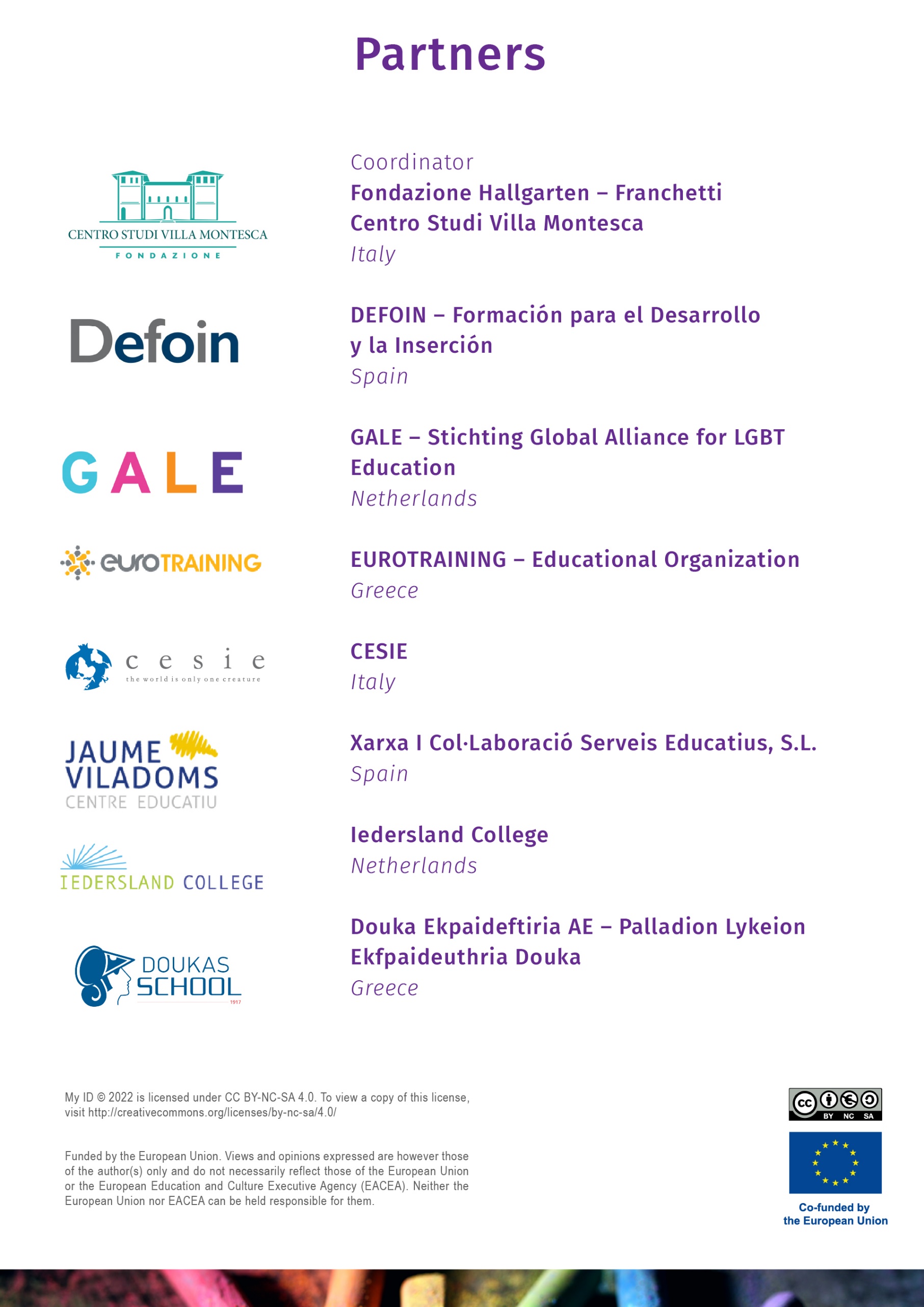 AcrònimDescripcióLGBTIQ+Lesbianes, gais, bisexuals, transgènere, intersex, queer i altres persones no cisgènere-heteronormatives. Aquest acrònim s'utilitza en el llenguatge internacional actual i fa referència a persones que s'identifiquen amb aquestes i altres etiquetes. En aquesta publicació, fem servir aquest acrònim quan ens referim als estudiants que s'autoetiqueten. Quan ens referim a temes relacionats, sovint preferim utilitzar l'acrònim "SOGIESC".SOGIESCOrientació sexual, identitat de gènere i característiques sexuals. "Orientació sexual" es refereix a la heterosexualitat, bisexualitat, homosexualitat i altres etiquetes més matisades per a l'atracció sexual. "Identitat de gènere" fa referència a identificacions de si mateix com a cisgènere, no binari o transgènere. "Característiques sexuals" es refereix a aspectes biològics del sexe d'una persona, com ara home, intersex o dona. Fem servir l'acrònim "SOGIESC" per evitar la impressió que les polítiques escolars només han de ser rellevants per als estudiants i el personal que es "etiqueten" com a "LGBTIQ+".